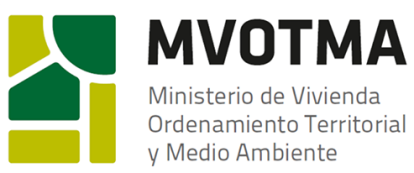 Departamento Gestión de Compras y StockZabala 1432 PB | Teléfono 29170710 Internos 1000/01/16                          Fax 29161634 | e-mail: compras@mvotma.gub.uyCompra Directa Nº 52Montevideo, 14 de febrero de 2018SOLICITUD DE COTIZACIÓNDescripción:	Estudios de situación dominial en zonas inundables de las ciudades de Artigas y SaltoCotización: A efectos de la presentación de ofertas, el oferente deberá estar registrado en el Registro Único de Proveedores del Estado (RUPE), conforme a lo dispuesto por el Decreto del Poder Ejecutivo Nº 155/013 de 21 de mayo de 2013.Recepción de  Ofertas:	Hasta el día MIÉRCOLES 23 DE FEBRERO A LAS 15:00 HORAS en Zabala 1432 PB Departamento de Compras, al fax 29161634, por correo electrónico a compras@mvotma.gub.uy y a través del portal web de Compras Estatales: www.comprasestatales.gub.uyAdjudicación: Se verificará en el RUPE la inscripción de los oferentes en dicho Registro, así como la información que sobre el mismo se encuentra registrada, la ausencia de elementos que inhiban su contratación y la existencia de sanciones según corresponda.A efectos de la adjudicación, el oferente que resulte seleccionado, deberá haber adquirido el estado de “ACTIVO” en el RUPE, tal como surge de la Guía para Proveedores del RUPE, a la cual podrá accederse en  www.comprasestatales.gub.uy bajo el menú Proveedores/RUPE/Manuales y videos.Si al momento de la adjudicación, el proveedor que resulte adjudicatario no hubiese adquirido el estado de “ACTIVO” en RUPE, se le otorgará un plazo de dos días hábiles contados a partir del día siguiente a la notificación de la adjudicación, a fin de que el mismo adquiera dicho estado, bajo apercibimiento de adjudicar este llamado al siguiente mejor oferente en caso de no cumplirse este requerimiento en el plazo mencionado.DETALLE DEL LLAMADO:Llamado a empresas para la realización de estudios de situación dominial y tasación de inmuebles en zonas inundables de las ciudades de Artigas y Salto, en los términos de referencia que se adjuntan.Contacto:	Arq. Adriana Pipernoapiperno@mvotma.gub.uySe deberá aclarar:Precio unitario y total con impuestos.Plazo de entrega.Mantenimiento de oferta.Toda información adicional que se considere conveniente.Forma de pago SIIF.